ΔΕΛΤΙΟ ΕΝΗΜΕΡΩΣΗΣΔειγματοληπτικοί έλεγχοι ταχείας ανίχνευσης αντιγόνου της Covid-19 (rapid test), στην Τοπική Κοινότητα Σοφικού του Δήμου ΔιδυμοτείχουΣτο πλαίσιο αντιμετώπισης της πανδημίας Covid-19 και για την ορθότερη εκτίμηση της επιδημιολογικής κατάστασης στο Νομό Έβρου, η Περιφερειακή Ενότητα Έβρου σε συνεργασία με την Κινητή Ομάδα Υγείας (ΚΟΜΥ) του ΕΟΔΥ, τον Δήμο Διδυμοτείχου και την Τοπική Κοινότητα Σοφικού, διοργανώνει δωρεάν μαζικές δειγματοληψίες (rapid tests) για τον κορωνοϊό.Η δράση θα πραγματοποιηθεί:Την Πέμπτη 9 Δεκεμβρίου 2021, ώρες 12:00 έως 14:00 στο  Αγροτικό Ιατρείο Σοφικού. Οι  πολίτες θα προσέρχονται στο προαναφερόμενο σημείο, φορώντας μάσκα, έχοντας μαζί τους τον προσωπικό αριθμό υγείας ΑΜΚΑ και δηλώνοντας το κινητό τους τηλέφωνο. Τα θετικά κρούσματα στον ιό θα ενημερώνονται μέσω τηλεφώνου.Οι παρούσες δράσεις έχουν στόχο την έγκαιρη ανίχνευση περιστατικών, με γνώμονα πάντα την προστασία της υγείας των πολιτών, καθώς δεν χρειάζεται να μετακινηθούν σε νοσοκομείο, διαγνωστικά κέντρα κλπ., ενώ παράλληλα παρέχει σημαντική αποφόρτιση του συστήματος Υγείας.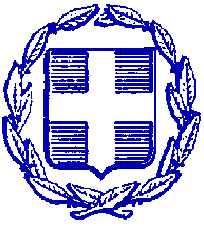 ΕΛΛΗΝΙΚΗ ΔΗΜΟΚΡΑΤΙΑΠΕΡΙΦΕΡΕΙΑ ΑΝΑΤΟΛΙΚΗΣ ΜΑΚΕΔΟΝΙΑΣ ΚΑΙ ΘΡΑΚΗΣΠΕΡΙΦΕΡΕΙΑΚΗ ΕΝΟΤΗΤΑ ΕΒΡΟΥΓΡΑΦΕΙΟ ΑΝΤΙΠΕΡΙΦΕΡΕΙΑΡΧΗΤαχ. Δ/νση: Καραολή & Δημητρίου 40Τ.Κ. 681 32, ΑλεξανδρούποληΤηλ.: 25513-50452E-mail: info@nomevrou.grinfo.evrou@pamth.gov.grΑλεξανδρούπολη, 7-12-2021